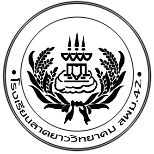 สรุปผลสัมฤทธิ์ทางการเรียน  ภาคเรียนที่  1  2  ปีการศึกษา 25...........ชื่อครูผู้สอน...........................................................................รายวิชา.............................................รหัสวิชา......................ชั้นมัธยมศึกษาปีที่.............ลงชื่อ                  	     	      ครูประจำวิชา      (......................................................)ลงชื่อ                  	     	      งานวัดและประเมินผล         (นางสาวอนุสรา จงอุดมชัยกิจ)ระดับผลการเรียนจำนวนนักเรียน (คน)คิดเป็นร้อยละหมายเหตุ43.532.521.510รมสอื่นๆรวมผลการเรียนของผู้เรียน ระดับ 2.5 ขึ้นไป รวมร้อยละ..........................................ผลการเรียนของผู้เรียน ระดับ 2.5 ขึ้นไป รวมร้อยละ..........................................ผลการเรียนของผู้เรียน ระดับ 2.5 ขึ้นไป รวมร้อยละ..........................................ผลการเรียนของผู้เรียน ระดับ 2.5 ขึ้นไป รวมร้อยละ..........................................สรุปผลการประเมินคุณลักษณะอันพึงประสงค์สรุปผลการประเมินคุณลักษณะอันพึงประสงค์สรุปผลการประเมินคุณลักษณะอันพึงประสงค์สรุปผลการประเมินการอ่าน คิดวิเคราะห์และเขียนสรุปผลการประเมินการอ่าน คิดวิเคราะห์และเขียนสรุปผลการประเมินการอ่าน คิดวิเคราะห์และเขียนระดับคุณภาพจำนวนนักเรียน(คน)คิดเป็นร้อยละระดับคุณภาพจำนวนนักเรียน(คน)คิดเป็นร้อยละ(3) ดีเยี่ยม(3) ดีเยี่ยม(2) ดี(2) ดี(1) ผ่าน(1) ผ่าน(0) ไม่ผ่าน(0) ไม่ผ่านอื่นๆอื่นๆรวมรวมผลการประเมินระดับดี(2) ขึ้นไป รวมร้อยละ............ผลการประเมินระดับดี(2) ขึ้นไป รวมร้อยละ............ผลการประเมินระดับดี(2) ขึ้นไป รวมร้อยละ............ผลการประเมินระดับดี(2) ขึ้นไป รวมร้อยละ............ผลการประเมินระดับดี(2) ขึ้นไป รวมร้อยละ............ผลการประเมินระดับดี(2) ขึ้นไป รวมร้อยละ............